Slovenský zväz športového rybolovuSlovenský rybársky zväz – Rada Žilina,MsO SRZ Bratislava V. a MsO SRZ Pezinok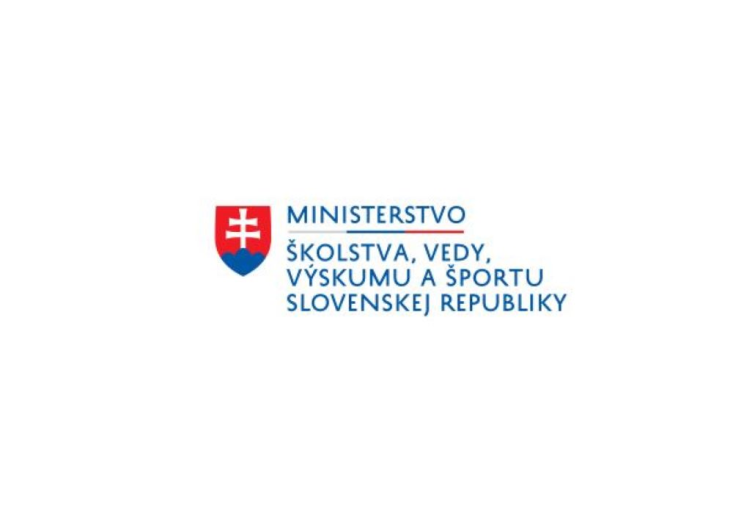 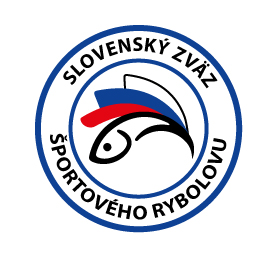 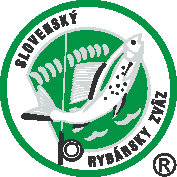 PropozícieLRU – feeder1. liga1. dvojkolo19.4.2024 – 21.4.2024Pezinok – VN Zadný ŠúrPodľa plánu športovej činnosti pre rok 2024 Slovenský zväz športového rybolovu a  SRZ Rada Žilina v spolupráci so SRZ MsO Bratislava V. a SRZ MsO Pezinok usporiada športové rybárske preteky - 1. dvojkolo 1. ligy v LRU – feederÚčastníci pretekov: družstvá MO, MsO SRZTermín konania:	19.4.2024 – 21.4.2024 Miesto konania:	VN Zadný Šúr číslo revíru: 1-1450-1-1Organizačný štáb:Riaditeľ pretekov:		Ľuboš HidašiGarant rady SRZ:		Peter ChandogaHlavný rozhodca:		Jozef GyurkovitsSektoroví rozhodcovia:	Pavol Kovács, Peter ChandogaTechnický vedúci:		Miroslav HirjakBodovacia komisia:		Jozef Gyurkovits,  + 2 zabezpečí organizátorZdravotnícke zabezpečenie:	v prípade potreby na tel. 112Technické pokyny:Športové rybárske preteky sú usporiadané podľa zákona 216/2018 Z.z. § 20 a vykonávacej vyhlášky 381/2018 § 15.Preteká sa podľa Predpisov SZŠR a  platných súťažných pravidiel pre LRU –  Feeder a aktuálnych modifikácií pre  rok 2024. Množstvo krmiva rastlinného pôvodu je stanovené na 15 l a množstvo návnad živočíšneho pôvodu na 2,5 l (z toho môže byť max. 0,5 l kŕmnej patentky Množstvo zemných červov (hnojáky, dendrobena) v neporušenom stave je taktiež obmedzené na 0,5 l, avšak môžu byť vo viacerých nádobách (napr. 2 x 0,25 l).Všetci pretekári musia mať pri kontrole živú návnadu pripravenú v sade odmerných nádob vzor „Sensas" a pre lovnú patentku vzor „Tubertini“.Návnada rastlinného pôvodu musí byť pri kontrole krmiva umiestnená v rybárskom vedre so značkami objemu na vnútornej strane.Pretekárska trať: VN Zadný Šúr pri Modre rozloha 16ha, breh trate trávnatý/panelový, hĺbka 1,5 až 3 m, dno bahnistéVýskyt rýb: pleskáč, piest, plotica, belica, kapor, karasPrístup na trať: 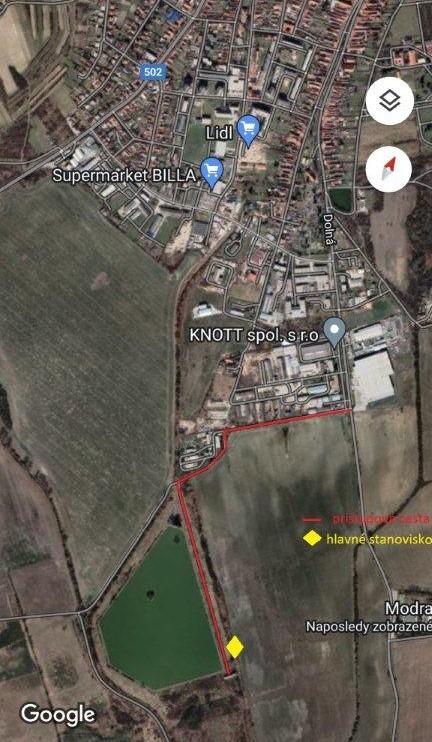 Časový program:Piatok 19.4.2024 povinný tréning08.00 – 09.00	žrebovanie boxov + presun pretekárov 09.00 		vstup pretekárov do boxov + príprava pretekárov10.00 		kontrola krmiva a živej nástrahy09.50 – 10.00	kŕmenie10.00 – 16.00	povinný tréning16.00 – 18.00	opustenie boxu	Sobota 20.4.202407.00 - 07.30	prezentácia 07.30 - 08.00	otvorenie pretekov a žrebovanie 08.00 - 08.15	presun pred pretekárske miesto 08.15 - 09.50	vstup do pretekárskeho miesta, príprava na preteky, kontrola množstva návnad a nástrah (v prvých 30-60 min. prípravy na preteky) 09:50 - 10.00	kŕmenie 10.00 - 15.00	lovenie15.00 – 15:30	váženie Nedeľa 21.4.202407.00 - 07.30	prezentácia 07.30 - 08.00	otvorenie pretekov a žrebovanie 08.00 - 08.15	presun pred pretekárske miesto 08.15 - 09.50	vstup do pretekárskeho miesta, príprava na preteky, kontrola množstva      návnad a nástrah (v prvých 30-60 min. prípravy na preteky) 09:50 - 10.00	kŕmenie 10.00 - 15.00	lovenie15.00 – 15:30	váženie 16.30 -		vyhodnotenie 1. dvojkola pretekovRozpis signálov:1. signál s/n 08:15 - 90 minút pred začiatkom pretekov povoľuje vstup pretekára na svoje lovné miesto a signalizuje začiatok prípravy. Počas prvých 30 - 60 min prípravy prebehne kontrola krmiva a nástrah, ktoré musia byť umiestnené pred lovným miestom. Po kontrole nástrah a krmiva si pretekár znesie skontrolované krmivo a nástrahy do lovného miesta. Po tejto kontrole nesmie pretekár opustiť lovné miesto bez súhlasu dvoch pretekárov alebo rozhodcu a je zakázané čokoľvek vynášať alebo donášať do priestoru lovného miesta.2. signál s/n 08:40 - 5minút do začiatku kontroly vnadiacich zmesí  a nástrah3. signál s/n 09:50 - 10 minút pred začiatkom pretekov 10 minútové základné kŕmenie4. signál s/n 10:00 - začiatok pretekov5. signál s/n 14:55 - 5 minút do konca pretekov6. signál s/n 15:00 - koniec pretekov Záverečné ustanovenia:Všetci pretekári musia mať platné registračné preukazy športovca SZŠR a preukazy člena SRZ. Vedúci družstva musí na požiadanie rozhodcu predložiť súpisku družstva.Preteká sa za každého počasia. V prípade búrky budú preteky prerušené a bude sa postupovať podľa platných súťažných pravidiel. (čl. 22 súťažných pravidiel LRU-Feeder)Každý pretekár preteká na vlastnú zodpovednosť a riziko, za svoje správanie nesie plnú zodpovednosť.Tréning pred pretekom je povolený v rámci uvedených podmienok a časového rozmedzia bez možnosti sieťkovania úlovkov.Všetci účastníci pretekov sú povinní dodržiavať antidopingové predpisy SZŠR.Občerstvenie: potrebné zabezpečiť individuálne.Ubytovanie: usporiadateľ nezabezpečuje, možné zabezpečiť si individuálnehttp://www.booking.com/Informácie o pretekoch: Miroslav Hirjak  0908 257 254Na zabezpečenie týchto pretekov bol použitý príspevok uznanému športu z Ministerstva školstva, vedy výskumu a športu Slovenskej republikyPropozície kontroloval predseda ŠO LRU - feeder.Organizačný štáb Vám želá veľa úspechov na pretekoch.Petrov zdar!1.ligaMsO, MO SRZ - družstvo1.Banská Bystrica Czechoslovakia FT2.Bratislava V. ŠK FT Abramis A3.Dolný Kubín Robinson FT4.Dunajská Lužná Marcel Van Den Eynde5.Dunajská Streda C Gold FT6.Galanta Sensas FT7.Komárno A FT Tubertini8.Nová Baňa Masterfish FT9.Nové Zámky Team Maros Slovakia10.Považská Bystrica Zelo FT11.Sereď FT12.Topoľníky B Arapaima FT